Практичне заняттяТема: Складання меню, карти напоїв для барів різних типів та класівМета: навчитись складати меню,  карти напоїв для барів типів та класівЗміст роботиЗавдання 1. Розв’язати ситуаційне завдання.Ви працюєте барменом у кав’ярні «Смачна кава». Ваше завдання: Скласти меню кав’ярніСкласти карту кавиВизначити вимоги до оформлення карти напоїв.Завдання 2. Розв’язати ситуаційне завдання.Ви працюєте барменом десертного бару. Ваше завдання:Скласти карту напоїв для бару.Скласти меню бару.Визначити вимоги до оформлення карти напоїв.Завдання 3. Розв’язати ситуаційне завдання.Ви працюєте барменом молочного бару. Ваше завдання:Скласти меню бару;Скласти карту напоїв для бару.Визначити вимоги до оформлення карти напоїв.Завдання 4. Розв’язати ситуаційне завдання.Ви працюєте барменом  вітамінного бару. Ваше завдання:Скласти карту напоїв баруСкласти меню бару;Визначити вимоги до оформлення карти напою.Завдання 5. Розв’язати ситуаційне завдання.Ви працюєте барменом  пивного бару. Ваше завдання:Скласти карту напоїв баруСкласти меню бару;Визначити вимоги до оформлення карти напою.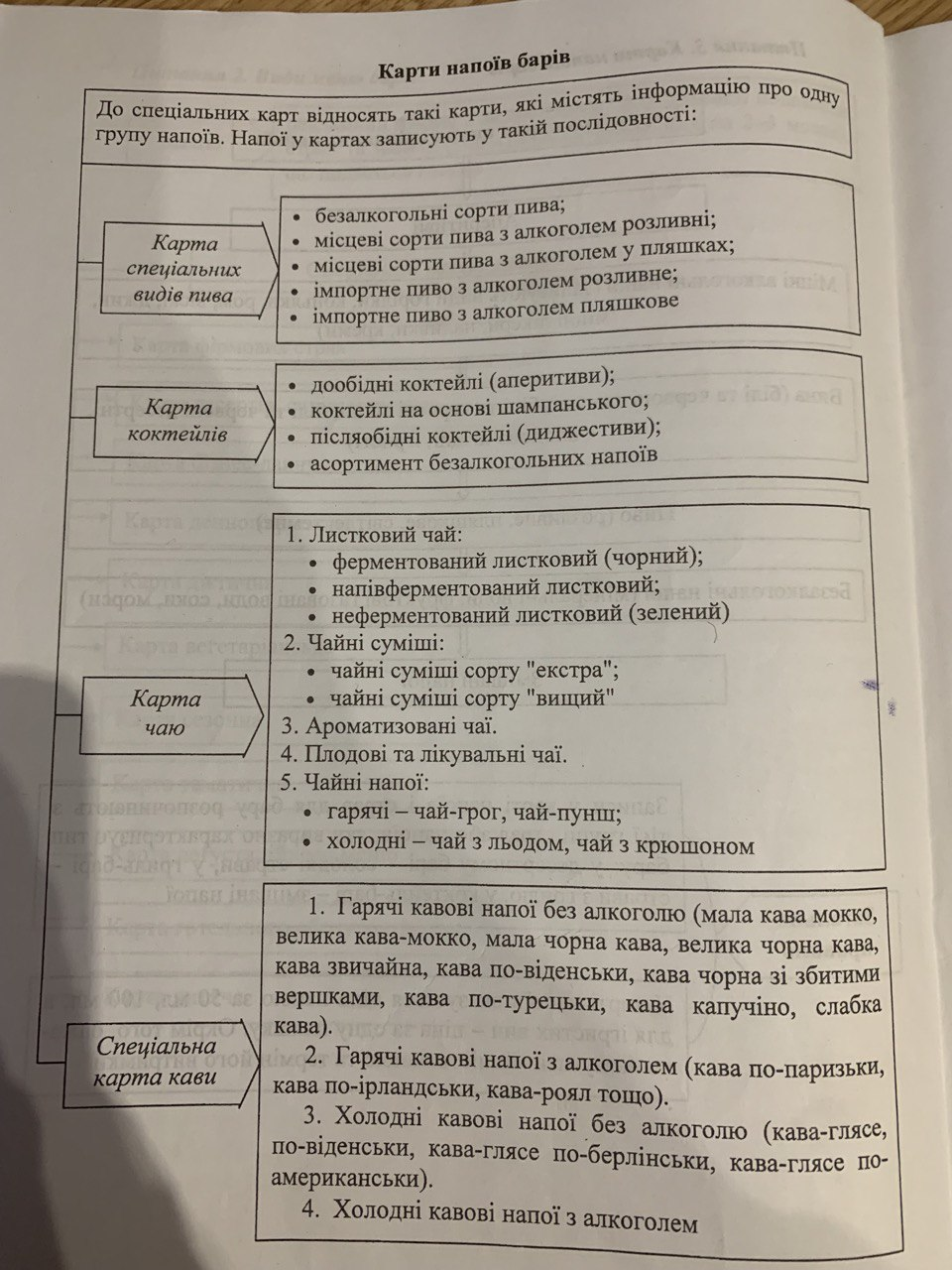 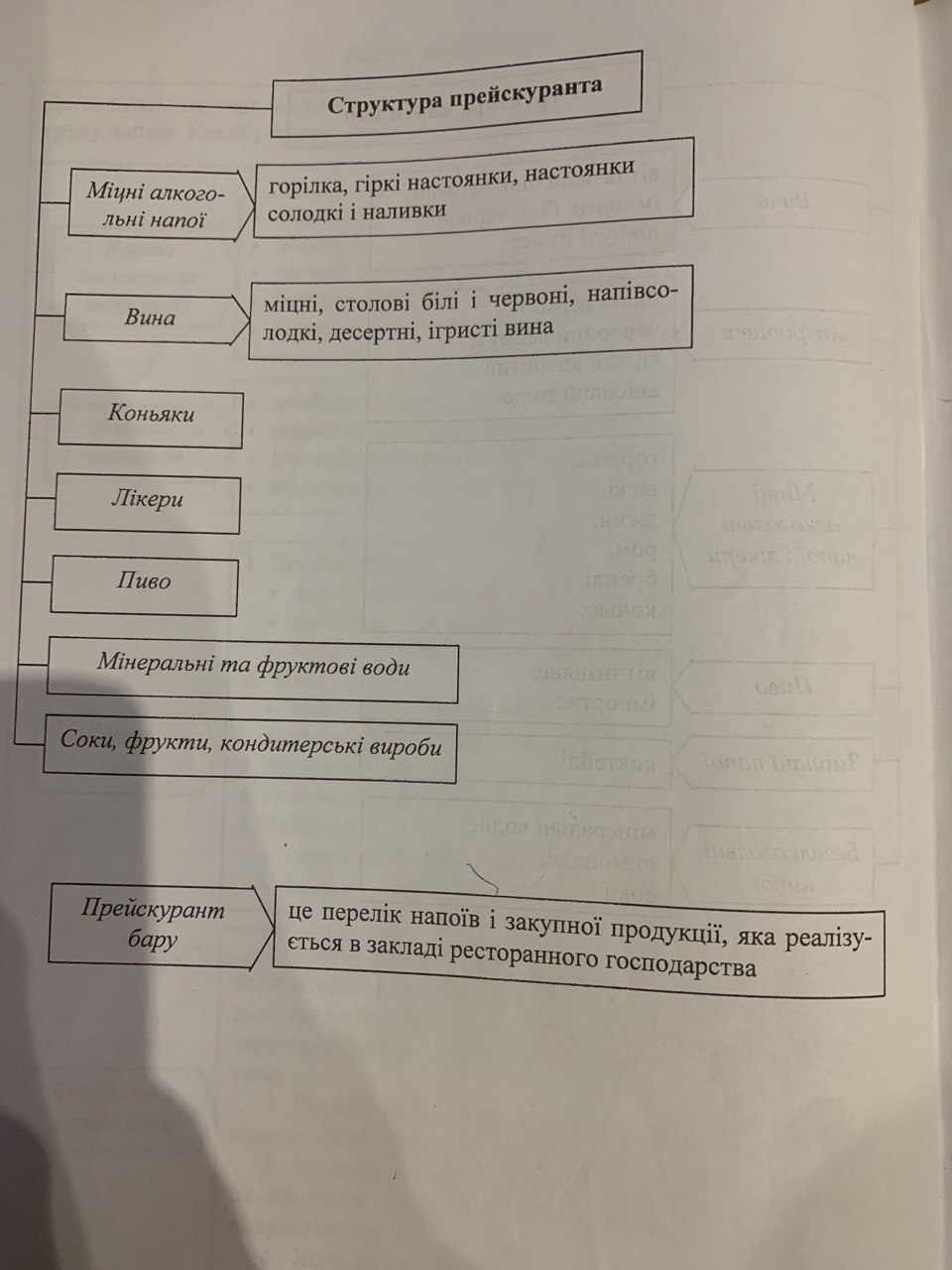 